Ethics Committee Report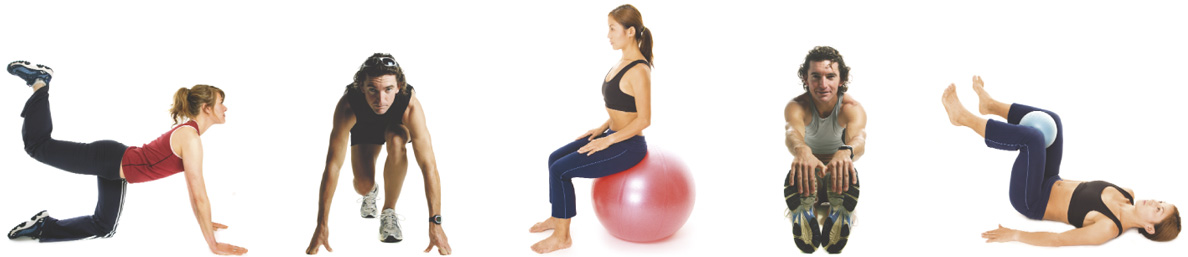 2016 Activity and RecommendationsGeneral summary of action taken by the Ethics Committee:The main aspects of the Committees work over the past twelve months has revolved around commenting and making recommendations upon procedures and processes completed by BASRaT including the newly amended Raising a Concern procedure and reviewing a potential concern about a member of the BASRaT. After consultation with the Ethics Committee the concern was not taken any further. BASRaT actions taken in response to Ethics Committee recommendations:Further details about organisational Raising a Concern have been added to the website to make the process more transparentPlease see below for individual’s contributions and their summary of activity within the past year. Aleric Boote:As part of my role on the Ethics Committee for BASRaT, I undertake to investigate complaints made against the organisation and offer professional ethical perspectives on other aspects of BASRaT work as required. In 2016, I undertook the following work:1, Advising upon the necessary and due process of a complex complaint made about a BASRaT member relating to professional activity undertaken during the training period a number of years prior.2, Screening and advising upon the content of written accreditation communications to educational institutions, to ensure full ethical compliance.3, Advising the BASRaT Chair on ethical aspects of business development and communication with potential new corporate clients.I have found that the leadership at BASRaT has been most amenable to taking on board recommendations for review of, and improvements to processes and systems as a result of my involvement with their work.Kristen Hollands:As part of my role on the Ethics Committee for BASRaT, I undertake to investigate complaints made against the organisation and respond to enquiries. In 2016, I handled just one enquiry made by a member looking for a statement, for his academic paper, of BASRaT's policy and attitude towards clinicians participating in athletes' use of banned substances.  I replied to this enquiry indicating BASRaT had a zero tolerance policy towards any such activity and would investigate any such allegations.  The member responded with thanks for the response as other organisations had not replied.Professor Richard Jones: No activity has been reported.Helen Miller:No activity has been reported. 